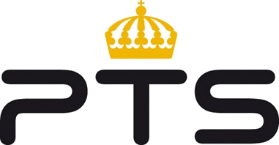 Rapportering av integritetsincident från tillhandahållare av allmänt tillgängliga elektroniska kommunikationstjänsterDu kan rapportera integritetsincidenter via denna blankett till incidentrapport@pts.se. Integritetsincidenter och rapporteringen regleras i EU Kommissionens förordning (EU) nr 611/2013  samt 1 kap 7 § samt 8 kap 8 § Lagen (2022:482) om elektronisk kommunikation (LEK). Med blanketten avser PTS att underlätta för tillhandahållare att rapportera integritetsincidenter till myndigheten enligt lag och EU-förordning och skapa enkelhet, smidighet och likabehandling i incidenthanteringen vid PTS. För rapportering av säkerhetsincidenter i allmänt tillgängliga elektroniska kommunikationstjänster finns en annan blankett och andra regler gäller.En inledande rapport ska vara Post- och telestyrelsen till handa inom 24 timmar från det att integritetsincidenten upptäcktes.Uppgifter om rapporterande tillhandahållare och rapportenInledande uppgifter och rapport	Tillhandahållaren ska lämna en kompletterande rapport till PTS inom tre dagar från den inledande rapporten. Det går alltid bra att lämna samtliga uppgifter i en fullständig rapport inom 24 timmar från upptäckten, eller att fylla i fält avsedda för kompletterande rapport även i en inledande rapport.Kompletterande rapportInformation om innehållet i underrättelser till användare och/eller abonnenterSekretess	Sekretess önskas inte på uppgifter i rapporten.  	PTS behandling av personuppgifter PTS behandlar personuppgifter som inkommit inom ramen för incidentrapportering för att kommunicera och handlägga ärendet. Den rättsliga grunden för behandlingen är att behandlingen är nödvändig för att utföra en uppgift av allmänt intresse eller som ett led i PTS myndighetsutövning.För mer information om PTS personuppgiftsbehandling, se Behandling av personuppgifter | PTSIncidentrapporten skickas till incidentrapport@pts.se. Datum för ingivandet av rapportenAnge tillhandahållarens namn och kontaktuppgifter. 
Ange om det är: en fullständig rapport (allt rapporteras på en gång och avses inte följas av fler rapporter) en inledande rapport (kommer att kompletteras) en kompletterande rapport (kommer att kompletteras) en kompletterande och slutlig rapport (avses inte att följas av fler rapporter) Ange ert referensnummer för ärendet.Ange PTS diarienummer när det finns ett pågående ärende.
Tillhandahållarens roll i samband med incidenten. Denna incident rapporteras även helt eller delvis som en säkerhetsincident                           Ja  NejUppgifter om integritetsicidentens art Händelsen rörde sig om otillåtet (ange en eller flera): avslöjande förlust ändring och/eller åtkomst utplåningtill uppgifter som behandlas i samband med tillhandahållande av tjänster. Händelsen var oavsiktlig.När inträffade integritetsincidenten?  Hur länge pågick integritetsincidenten?När upptäcktes integritetsincidenten?Hur upptäcktes integritetsincidenten?Vad har hänt? Beskriv omständigheterna, t.ex. tekniska och/eller organisatoriska orsaker samt händelseförloppet.Vilka behandlade uppgifter  har berörts?Vilka åtgärder har ni vidtagit eller ska ni vidta för att avhjälpa eller begränsa incidenten? Ange både tekniska och organisatoriska åtgärder? Har någon annan leverantör varit inblandad i incidenten? Ange i så fall vilken.
Vad har hänt? Lägg till sådant som tillkommit efter den inledande rapporten. 
Antal berörda abonnenter och/eller användare. 
Ange potentiella konsekvenser och potentiell menlig inverkan för abonnenter och/eller användare. Vilka åtgärder har ni vidtagit för att minska skada eller negativa konsekvenser för drabbade abonnenter och/eller användare? Ange både tekniska och organisatoriska åtgärder. Finns det drabbade i andra EU-länder?Har ni anmält eller ska ni anmäla händelsen till andra myndigheter? I så fall vilka.Hur många drabbade användare och/eller abonnenter har underrättats?Hur och när har de drabbade underrättats?Bifoga bilaga eller infoga underrättelsens innehåll här. Sekretess önskas på dessa angivna uppgifter:Sekretess önskas på grund av: Underleverantörens ekonomiska eller personliga förhållanden  Affärsförhållanden som kan antas skada bolaget om de offentliggörs Driftsförhållanden som kan antas skada bolaget om de offentliggörs Uppgift om säkerhets- eller bevakningsåtgärd om syftet med åtgärden motverkas om uppgiften röjs  Annat. Ange.